添付応募用紙作品の説明文（さくひんのせつめいぶん）絵画コンクール２０１６　「ぼくのわたしの平和としあわせ」　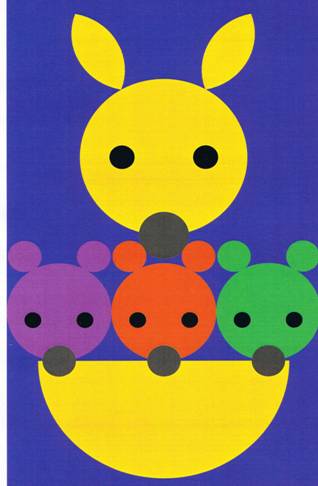 